LEMBARHASIL PENILAIAN SEJAWAT SEBIDANG ATAU PEER REVIEWKARYA ILMIAH: PATEN/HAK CIPTAI. Informasi Paten	       :Judul Karya Ilmiah (Paten)   : Pilah Sampah dari RumahJumlah Penulis	: 10 OrangStatus Pengusul	: Pengusul PertamaIdentitas Paten	:	a. Instansi Pemberi Sertifikat : Direktorat Jendral Kekayaan IndonesiaTgl. & Tempat diumumkan : Yogyakarta, 1 Maret 2022Jangka Wkt Perlindungan	: Seumur HidupNo. & Tgl. Pendaftaran	: EC00202216901, 10 Maret 2022Alamat Web Ciptaan	:  http://eprints.uad.ac.id/id/eprint/34513 II. Kategori Publikasi Paten(beri (P)pada kategori yang tepat):.III. Hasil Penilaian Validasi:Internasional NasionalIV. Hasil Penilaian Peer Review:Yogyakarta, 13 April 2022 Penilai II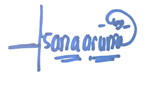 								Isana Arum PrimasariNIP	: 60960138Unit kerja	: FTIBidang Ilmu	:  Teknik IndustriJabatan/Pangkat : Lektor/ IIIdNoAspekUraian/Komentar Penilaian1Indikasi PlagiasiTidak ada indikasi plagiat karena hasil karya sendiri2LinieritasCukup sesuai dan linier dengan bidang ilmu penulisKomponen Yang DinilaiNilai Maksimal Paten (isi di kolom yang sesuai)Nilai Maksimal Paten (isi di kolom yang sesuai)Nilai Akhir Yang DiperolehKomponen Yang DinilaiInternasionalNasionalNilai Akhir Yang DiperolehKelengkapan dan kesesuaian unsur isi Paten (10%)1,50,7Ruang lingkup dan kedalaman ciptaan (30%)4,53,5Kecukupan dan kemutahiran data/informasi dan metodologi ciptaan (30%)4,53,5Kelengkapan unsur dan kualitas penerbit (30%)4,52,5Total = 100%1510,2Kontribusi Pengusul; (contoh: nilai akhir peer x penulis pertama penulis = 56 x 60% = 33.6 (nilai akhir yang diperoleh pengusul)Kontribusi Pengusul; (contoh: nilai akhir peer x penulis pertama penulis = 56 x 60% = 33.6 (nilai akhir yang diperoleh pengusul)Kontribusi Pengusul; (contoh: nilai akhir peer x penulis pertama penulis = 56 x 60% = 33.6 (nilai akhir yang diperoleh pengusul)Komentar/Ulasan Peer Review:Komentar/Ulasan Peer Review:Komentar/Ulasan Peer Review:Komentar/Ulasan Peer Review:Kelengkapan dan Kesesuaian UnsurUnsur lengkap dan sesuai dengan persyaratan pembuatan poster yang di HAKI kanUnsur lengkap dan sesuai dengan persyaratan pembuatan poster yang di HAKI kanUnsur lengkap dan sesuai dengan persyaratan pembuatan poster yang di HAKI kanRuang Lingkup dan Kedalaman PembahasanPembahasan dilakukan lengkap sesuai dengan maksud yang terkandung dalam poster Pembahasan dilakukan lengkap sesuai dengan maksud yang terkandung dalam poster Pembahasan dilakukan lengkap sesuai dengan maksud yang terkandung dalam poster Kecukupan, Kemutakhiran Data dan MetodologiPoster mampu menampilkan alur piker dari proses pilah sampahPoster mampu menampilkan alur piker dari proses pilah sampahPoster mampu menampilkan alur piker dari proses pilah sampahKelengkapan Unsur dan Kualitas PenerbitKualitas penerbit cukup baikKualitas penerbit cukup baikKualitas penerbit cukup baik